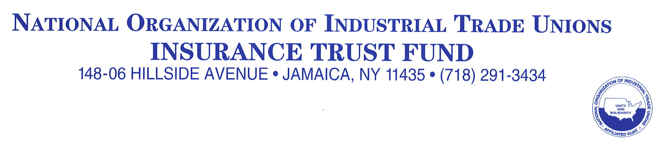 May 1, 2023TO ALL PARTICIPANTS OF THE NOITU INSURANCE TRUST FUND:Please be advised of the following changes to your health plan due to the end of the COVID-19 Public Health Emergency on May 11, 2023:COVID-19 DIAGNOSTIC TESTS (including at-home/over-the-counter tests):  Effective May 12, 2023, or shortly thereafter, COVID-19 Diagnostic Tests will be treated as any other medical diagnostic test that is covered by the Fund, and therefore, will now be subject to cost-sharing (i.e., copays, deductibles, and coinsurance).COVID-19 VACCINATIONS: Effective May 12, 2023, COVID-19 vaccines will continue to be covered without any cost sharing requirements, but only if, it is received from an In-Network Provider. If a COVID-19 vaccination is received from an Out-of-Network provider, it will now be subject to cost-sharing (i.e., copays, deductibles, and coinsurance).TELEHEALTH COST-SHARING: Effective May 12, 2023, all telehealth services will now be subject to cost-sharing (i.e., copays, deductibles, and coinsurance). Please be advised that the Fund does offer a no-cost telehealth option entitled Live Health Online. If you wish to use this service, please visit www.livehealthonline.com for additional information. EXTENSION OF CERTAIN TIMEFRAMES/DEADLINES UNDER THE PLAN: Effective June 10, 2023, the following extended timeframes/deadlines are no longer in effect. Therefore, the timeframes/deadlines outlined in your Summary Plan Description will apply. Special Enrollment Period;Election period for COBRA Continuation Coverage;Date for making COBRA premium payments;Date to notify the Plan of a qualifying event or determination of disability;Date to file a benefit claim under the plan’s claims procedure;Date to file an appeal of an adverse benefit determination;Date to file a request for an external review after receipt of an adverse benefit determination or final internal adverse benefit determination; andDate to perfect a request for external review upon a finding that the request was not complete.IF YOU HAVE ANY QUESTIONS REGARDING ANY OF THE ABOVE ITEMS, PLEASE CONTACT THE MEMBER SERVICES DEPARTMENT AT (718) 291-3434, OPTION 3.Sincerely,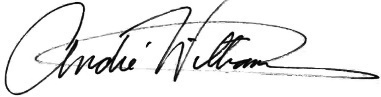 Andre Williams, Esq. Administrator1 de mayo de 2023A TODOS LOS AFILIADOS DE NOITU INSURANCE TRUST FUND:Por favor tenga en cuenta los siguientes cambios en su plan de salud debido a la finalización de la emergencia de salud pública COVID-19 la cual finalizará el 11 de mayo del 2023:PRUEBAS DE DIAGNÓSTICO DE COVID-19 (incluidas las pruebas en el hogar/de venta libre):  A partir del 12 de mayo de 2023 o poco después, las pruebas de diagnóstico de COVID-19 se tratarán como cualquier otra prueba de diagnóstico médico cubierta por el Fondo y, por lo tanto, ahora estarán sujetas a costos compartidos (es decir, copagos, deducibles y coseguros).VACUNAS CONTRA EL COVID-19: A partir del 12 de mayo de 2023, las vacunas contra el COVID-19 continuarán cubiertas sin ningún requisito de costos compartidos, pero solo si se reciben de un proveedor dentro de la red. Si se recibe una vacuna contra el COVID-19 de un proveedor fuera de la red, ahora estará sujeta a costos compartidos (es decir, copagos, deducibles y coseguros).COSTOS COMPARTIDOS DE TELESALUD: A partir del 12 de mayo del 2023, todos los servicios de telesalud ahora estarán sujetos a costos compartidos (es decir, copagos, deducibles y coseguros). Tenga en cuenta que el Fondo ofrece una opción de telesalud sin costo titulada Live Health Online. Si desea utilizar este servicio, visite www.livehealthonline.com para obtener información adicional.EXTENSIÓN DE CIERTOS PLAZOS Y FECHA LÍMITE BAJO EL PLAN: A partir del 10 de junio del 2023, los siguientes plazos y fecha límite extendidos ya no están vigentes. Por lo tanto, se aplicarán los plazos y fecha límites descritos en la Descripción resumida del plan. Período Especial de Inscripción.Período de elección para la Continuación de la Cobertura de COBRA.Fecha para realizar los pagos de prima de COBRA.Fecha para notificar al Plan de un evento calificado o determinación de discapacidad.Fecha para presentar un reclamo de beneficios bajo el procedimiento de reclamos del plan.Fecha para presentar una apelación de una determinación adversa de beneficios.Fecha para presentar una solicitud de revisión externa después de recibir una determinación adversa de beneficio o una determinación final interna adversa de beneficios; yFecha para perfeccionar una solicitud de revisión externa al descubrir que la solicitud no estaba completa.SI TIENE ALGUNA PREGUNTA CON RESPECTO A ESTE DOCUMENTO, COMUNÍQUESE CON EL DEPARTAMENTO DE SERVICIOS PARA MIEMBROS AL (718) 291-3434, OPCIÓN 3.Sinceramente,Andre Williams, Esq. Administrador